Centos7包升级httpd2.4.39在centos 7.2/7.4/7.5上测试通过备份目录/usr/share/ganglia//var/www//etc/httpd/usr/share/php升级httpd需要的rpm包：链接：https://pan.baidu.com/s/18uLBuL-NcZmKcwQ8mikWEw 提取码：jzcf 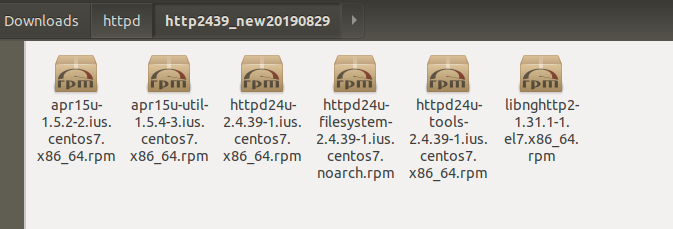 httpd -v查看版本是否要升级systemctl stop httpdrpm -e --nodeps httpd-tools-2.4.6-40.el7.centos.x86_64 httpd-2.4.6-40.el7.centos.x86_64rpm -Uvh  apr15u-1.5.2-2.ius.centos7.x86_64.rpm httpd24u-2.4.39-1.ius.centos7.x86_64.rpm httpd24u-tools-2.4.39-1.ius.centos7.x86_64.rpm apr15u-util-1.5.4-3.ius.centos7.x86_64.rpm httpd24u-filesystem-2.4.39-1.ius.centos7.noarch.rpm libnghttp2-1.31.1-1.el7.x86_64.rpm 确定httpd版本：[root@tdh602-2 http2439_new20190829]# httpd -vServer version: Apache/2.4.39 (IUS)Server built:   Apr  2 2019 14:11:06启动httpd ： systemctl start  httpdGanglia页面不可用问题此时ganglia页面报错是404：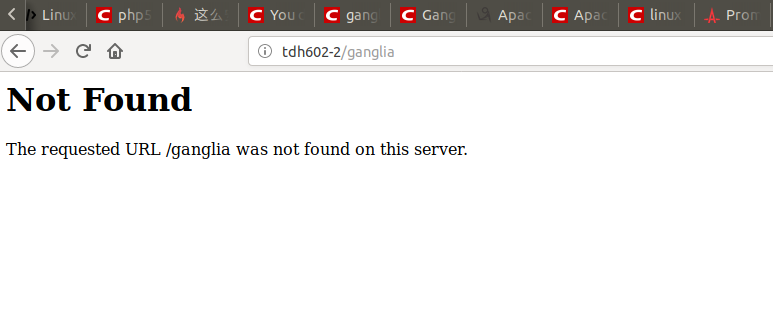 原因是配置文件/etc/httpd/conf.d/ganglia.conf被改成了ganglia.conf.rpmsave，改回来即可，还有目录/var/www跟/usr/share/ganglia如果不见了，用备份的恢复此时错误变成了403：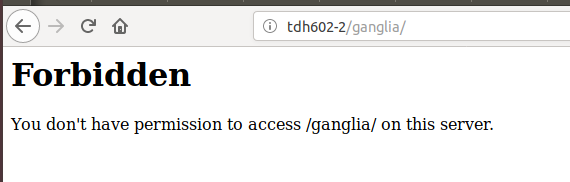 查看日志/etc/httpd/logs/error_log[Tue Sep 03 23:18:22.991032 2019] [autoindex:error] [pid 24329] [client 172.16.203.220:49816] AH01276: Cannot serve directory /usr/share/ganglia/: No matching DirectoryIndex (index.html) found, and server-generated directory index forbidden by Options directive需要修改配置文件：/etc/httpd/conf/httpd.conf内容：<IfModule dir_module>    DirectoryIndex index.html index.php</IfModule>然后重启php原因是/usr/share/ganglia目录下只有index.php文件此时的ganglia页面是：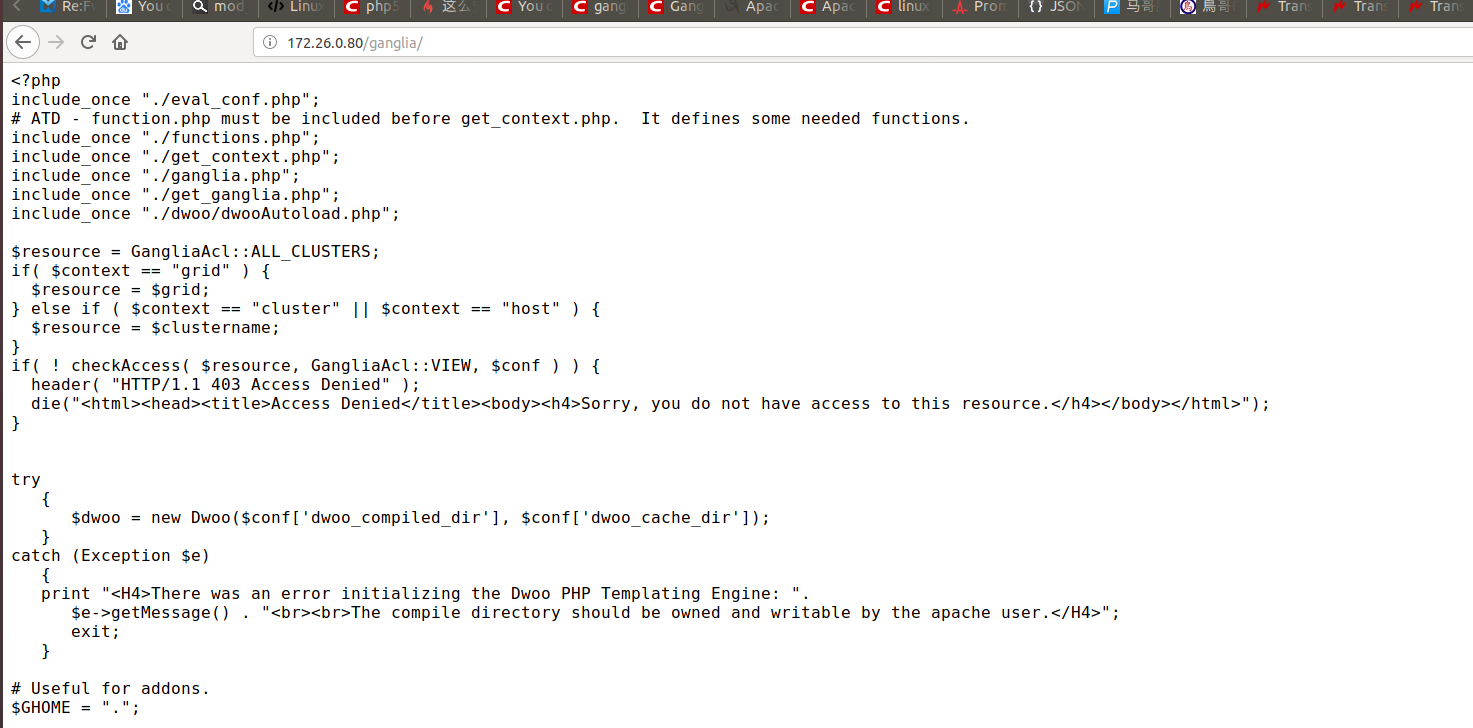 <?phpinclude_once "./eval_conf.php";# ATD - function.php must be included before get_context.php.  It defines some needed functions.include_once "./functions.php";include_once "./get_context.php";include_once "./ganglia.php";include_once "./get_ganglia.php";include_once "./dwoo/dwooAutoload.php";$resource = GangliaAcl::ALL_CLUSTERS;if( $context == "grid" ) {  $resource = $grid;} else if ( $context == "cluster" || $context == "host" ) {  $resource = $clustername; }if( ! checkAccess( $resource, GangliaAcl::VIEW, $conf ) ) {  header( "HTTP/1.1 403 Access Denied" );  die("<html><head><title>Access Denied</title><body><h4>Sorry, you do not have access to this resource.</h4></body></html>");}try   {      $dwoo = new Dwoo($conf['dwoo_compiled_dir'], $conf['dwoo_cache_dir']);   }catch (Exception $e)   {   print "<H4>There was an error initializing the Dwoo PHP Templating Engine: ".      $e->getMessage() . "<br><br>The compile directory should be owned and writable by the apache user.</H4>";      exit;   }根据前面的经验，应该是需要升级php到7.X